Уважаемые родители! Расскажите ребятам о том, что через пару недель наступит долгожданное лето!Попросите рассказать, какие приметы лета они знают. Какие  изменения происходят в природе, у животных, людей? Какие три летних месяца они знают?Отчего так много света?
Отчего вокруг тепло?
От того, что это лето
На все лето к нам пришло!
И.Мазнин
Хорошо летом! Золотые лучи солнца щедро льются на землю. Голубой ленточкой убегает вдаль река.
Сквозь пушистые, густые шапки деревьев пробиваются теплые, солнечные лучи.
Цветы – лиловые, желтые, голубые разбрелись о полянкам, опушкам.
Здесь ромашки, и васильки, полевая березка, незабудки, и одуванчики, луговой клевер…
Летней порой случаются всякие чудеса. Стоит лес в зеленом наряде, а под ногами-
зеленая травушка- муравушка, сплошь усыпанная росой.
Но что это? Еще вчера на этой полянке ничего не было, а сегодня она сплошь усеяна маленькими, красными, словно драгоценными, камешками. Это ягодка – земляника. Разве это не чудо? Ведь она бывает только летом.
Постепенно в лесу темнеет от набежавших на небе туч, воздух становится влажным. Весь лес, кажется ожил, зашумел. Заворчали, заскрипели от ветра деревья, закачались невидимые вершины…
И прогремел гром, кажется, обрушилось все небо. Вслед за ним закапали и побежали капли дождя. Хлынул теплый летний дождь. Постепенно капельки дождя все реже и реже падали на лесную полянку, и вскоре дождь прекратился.
Снова выглянуло веселое солнышко и своими волшебными красками нарисовало над лесом сказочную радугу.
Из своих укромных мест повылазили насекомые.
Снова бабочка порхает над душистыми цветами.
Юркая стрекоза, перемещаясь с места на место внимательно смотрит, словно что- то ищет.
Вновь заворчали неугомонные шмели и пчелы перелетая с цветка на цветок.
Торопится разноцветная гусеница , ползет на своих маленьких , многочисленных ножках по основанию листа. Ведь у нее впереди любимое занятие – жевать нежный, сочный листочек…
Ликует все живое. Птицы радостно заливаются, они сейчас у себя на родине, им пока не надо спешить в дальние, теплые края, они наслаждаются теплыми, солнечными днями и выводят свое потомство.
Пыхтит, радуясь вкусной провизии, еж. Поэтому для него наступили славные денечки. Да и для других животных тоже. Все животные заботятся о подрастающих малышах, учат их тому, что умеют сами.
Лето любят дети и взрослые. За длинные, солнечные дни и короткие теплые ночи.
Лето- это бесконечный красочный спектакль, билеты на который есть у всех.
Не забудьте надеть головной убор, головной убор защитит вас от солнечного удара!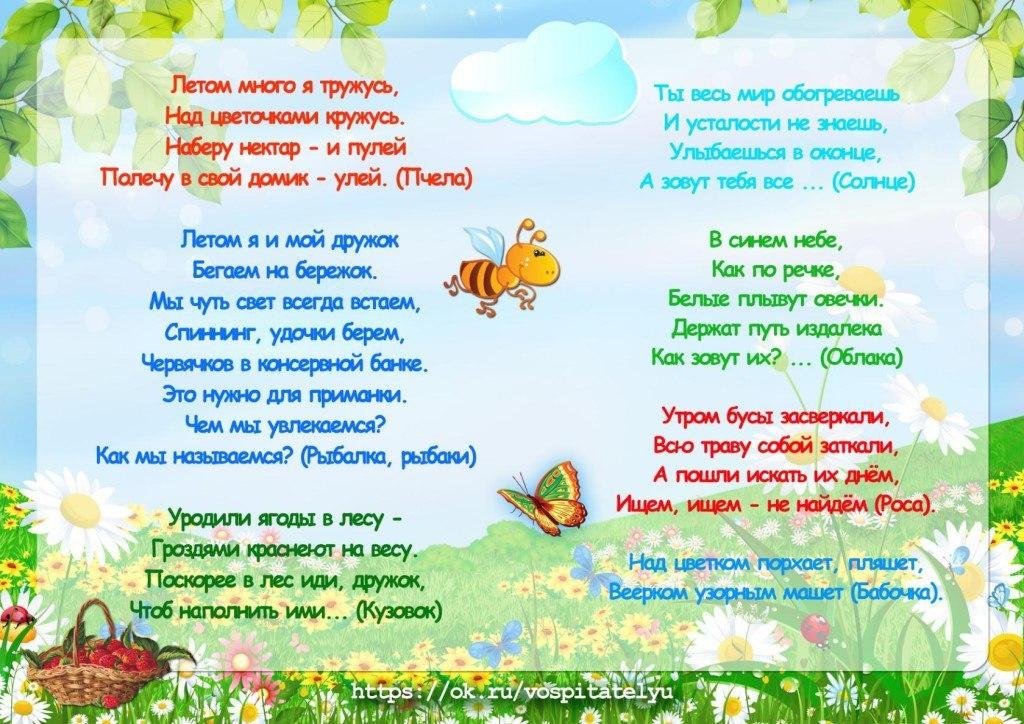 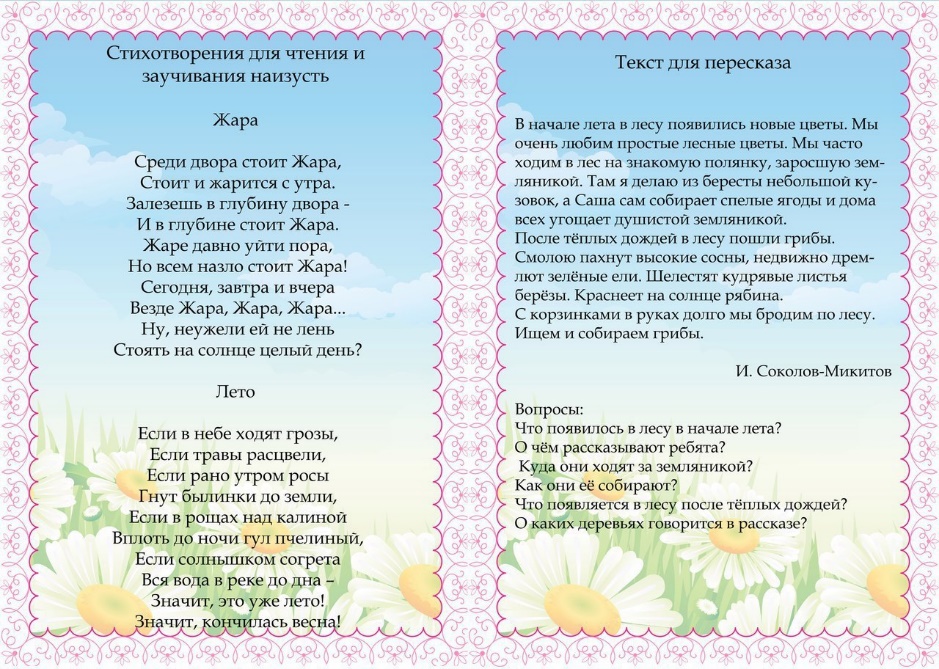 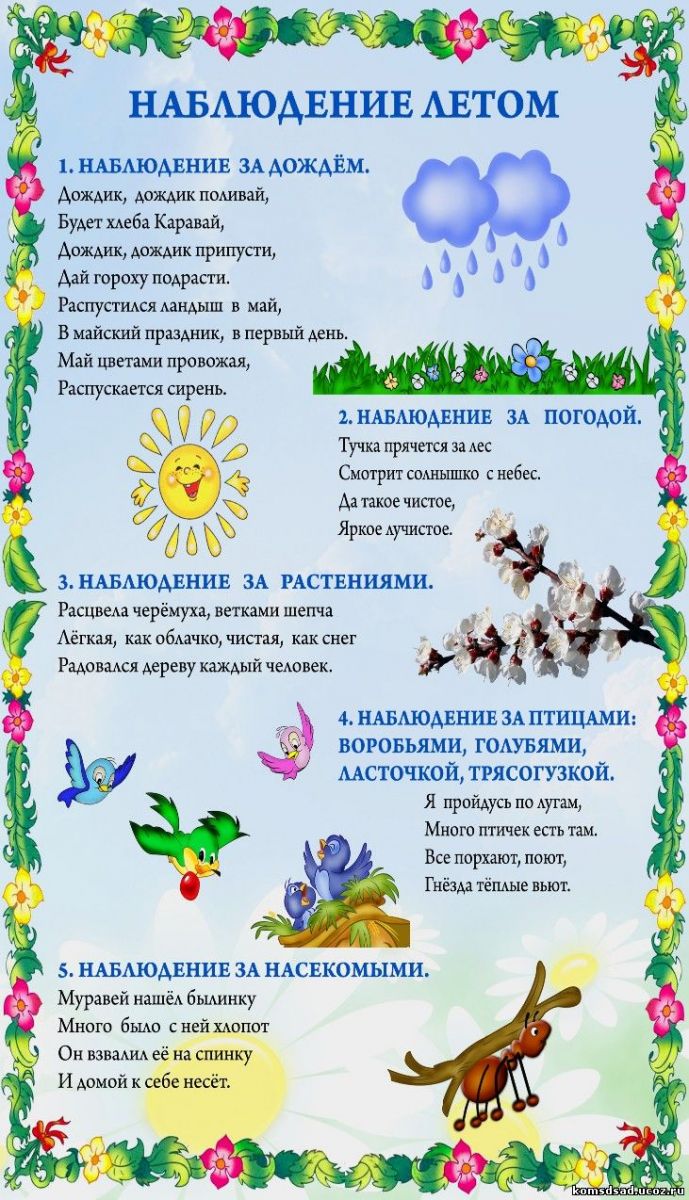 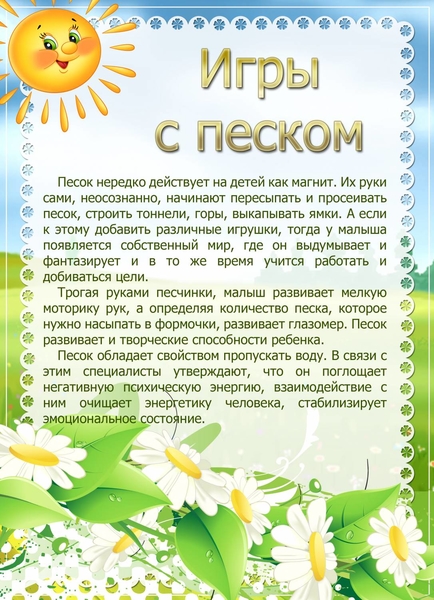 